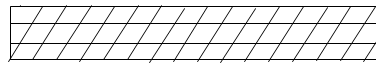 gece   Gülce  sıcak  olmaz                                        gıcık  birisi  çok     Ece                              içti    cacık Cengiz  dün                            acıktı Ceren bugün  çok                                ilacı  içmedi Cemre  gece                                   yap  yarın  Yonca sucuk                                       çay   Burcu sıcak  içecek 